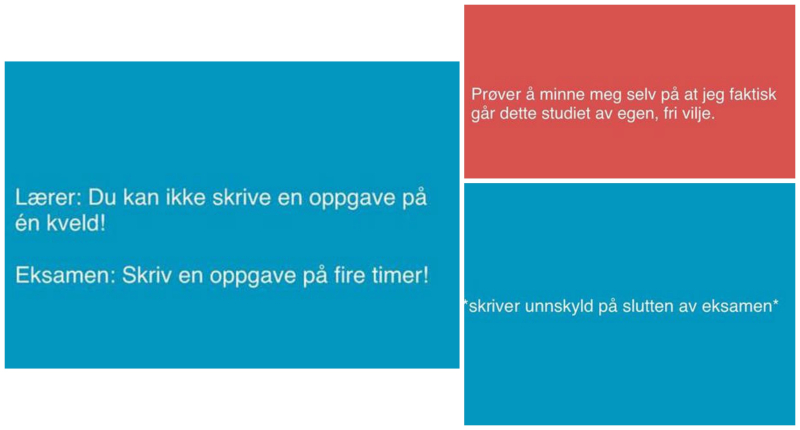 Arbeidsplan for 10EUke 8-9OrdenseleverUke 8: Hanna og Iselin Uke 9: Iris og Mari InformasjonDet blir innsøking til videregående i uke 8. Husk å ta med MinID, mobiltelefon og personnummer. Se plan under for dato og tidspunkt.Onsdag 7.mars drar klassen til Sørmarka Arena for skøytedag, eget skriv kommer.  UKEUKEMANDAGTIRSDAGTIRSDAGONSDAGONSDAGTORSDAGFREDAGDenne uka:Denne uka:88Skriftlig prøve spanskFagsamtale i engelsk Innsøking til videregående for 10AB (2.t.), 10C (3.t), 10E (4.t), 10DG (5.t)Skriftlig prøve spanskFagsamtale i engelsk Innsøking til videregående for 10AB (2.t.), 10C (3.t), 10E (4.t), 10DG (5.t)Fagsamtale i engelsk Fagsamtaler i engelsk Presentasjoner norskfordypningsoppgavenFagsamtaler i engelsk Presentasjoner norskfordypningsoppgaven99Fagsamtale engelsk Skriveøkt norsk hmFagsamtale engelsk Skriveøkt norsk hmFagsamtale engelsk Fagsamtaler i engelsk Presentasjoner norskfordypningsoppgavenFagsamtaler i engelsk Presentasjoner norskfordypningsoppgaven10101111Skrivedag i engelsk Skrivedag i engelsk Min egen huskeliste:Min egen huskeliste:Min egen huskeliste:Min egen huskeliste:Min egen huskeliste:Min egen huskeliste:Min egen huskeliste:Min egen huskeliste:Min egen huskeliste:Min egen huskeliste:Min egen huskeliste:BURSDAGER!24. februar – Tuva 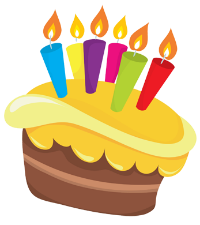 BURSDAGER!24. februar – Tuva FagFagFagLæringsmålLæringsmålLæringsmålBegreperBegreperHjemmearbeidHjemmearbeidHjemmearbeidHjemmearbeidHjemmearbeidHjemmearbeidHjemmearbeidNorskNorskNorskJeg kan sammenligne tekster fra ulike litterære perioder ut fra tema.Jeg kan sammenligne tekster fra ulike litterære perioder ut fra tema.Jeg kan sammenligne tekster fra ulike litterære perioder ut fra tema.Arbeid med fordypningsoppgaven. Les i valgfri bok minst 15 minutter hver dag.Arbeid med fordypningsoppgaven. Les i valgfri bok minst 15 minutter hver dag.Arbeid med fordypningsoppgaven. Les i valgfri bok minst 15 minutter hver dag.Arbeid med fordypningsoppgaven. Les i valgfri bok minst 15 minutter hver dag.Arbeid med fordypningsoppgaven. Les i valgfri bok minst 15 minutter hver dag.Arbeid med fordypningsoppgaven. Les i valgfri bok minst 15 minutter hver dag.Arbeid med fordypningsoppgaven. Les i valgfri bok minst 15 minutter hver dag.MatematikkMatematikkMatematikkEngelskEngelskEngelskBe prepared for your subject discussionBe prepared for your subject discussionBe prepared for your subject discussionSubject Discussion: Civil Rights Movement, USA and «The Help». Vi skal ha individuell fagsamtale i uke 8-9, se oppgavebeskrivelse og kriterier. Lekse denne perioden er å være forberedt til samtalen. I timene jobber dere med bobleark, som da skal være ferdig i uke 10.Subject Discussion: Civil Rights Movement, USA and «The Help». Vi skal ha individuell fagsamtale i uke 8-9, se oppgavebeskrivelse og kriterier. Lekse denne perioden er å være forberedt til samtalen. I timene jobber dere med bobleark, som da skal være ferdig i uke 10.Subject Discussion: Civil Rights Movement, USA and «The Help». Vi skal ha individuell fagsamtale i uke 8-9, se oppgavebeskrivelse og kriterier. Lekse denne perioden er å være forberedt til samtalen. I timene jobber dere med bobleark, som da skal være ferdig i uke 10.Subject Discussion: Civil Rights Movement, USA and «The Help». Vi skal ha individuell fagsamtale i uke 8-9, se oppgavebeskrivelse og kriterier. Lekse denne perioden er å være forberedt til samtalen. I timene jobber dere med bobleark, som da skal være ferdig i uke 10.Subject Discussion: Civil Rights Movement, USA and «The Help». Vi skal ha individuell fagsamtale i uke 8-9, se oppgavebeskrivelse og kriterier. Lekse denne perioden er å være forberedt til samtalen. I timene jobber dere med bobleark, som da skal være ferdig i uke 10.Subject Discussion: Civil Rights Movement, USA and «The Help». Vi skal ha individuell fagsamtale i uke 8-9, se oppgavebeskrivelse og kriterier. Lekse denne perioden er å være forberedt til samtalen. I timene jobber dere med bobleark, som da skal være ferdig i uke 10.Subject Discussion: Civil Rights Movement, USA and «The Help». Vi skal ha individuell fagsamtale i uke 8-9, se oppgavebeskrivelse og kriterier. Lekse denne perioden er å være forberedt til samtalen. I timene jobber dere med bobleark, som da skal være ferdig i uke 10.KRLEKRLEKRLEDu skal kunne noe om Dikt og ordtak i Bibelen (Salmenes bok og Salomons ordspråk) Apostelen Paulus og ett av brevene hans Du skal kunne noe om Dikt og ordtak i Bibelen (Salmenes bok og Salomons ordspråk) Apostelen Paulus og ett av brevene hans Du skal kunne noe om Dikt og ordtak i Bibelen (Salmenes bok og Salomons ordspråk) Apostelen Paulus og ett av brevene hans Poesi Prosesjon Lovsang Hjord Miskunn Ortodokse jøder Hovmod Salomo Hoff Lærd Ugudelig Å trette Apostel MisjonærHedninger Falske brødre Poesi Prosesjon Lovsang Hjord Miskunn Ortodokse jøder Hovmod Salomo Hoff Lærd Ugudelig Å trette Apostel MisjonærHedninger Falske brødre Uke 8 Les s. 130 – 136. Gjør oppgave 1 – 3 s. 136. Les s. 137 – 139. Gjør oppgave 1 – 3 s. 140. Uke 9 Les s. 140 – 148. Skriv en forklaring til begrepene på arbeidsplanen. Uke 8 Les s. 130 – 136. Gjør oppgave 1 – 3 s. 136. Les s. 137 – 139. Gjør oppgave 1 – 3 s. 140. Uke 9 Les s. 140 – 148. Skriv en forklaring til begrepene på arbeidsplanen. Uke 8 Les s. 130 – 136. Gjør oppgave 1 – 3 s. 136. Les s. 137 – 139. Gjør oppgave 1 – 3 s. 140. Uke 9 Les s. 140 – 148. Skriv en forklaring til begrepene på arbeidsplanen. Uke 8 Les s. 130 – 136. Gjør oppgave 1 – 3 s. 136. Les s. 137 – 139. Gjør oppgave 1 – 3 s. 140. Uke 9 Les s. 140 – 148. Skriv en forklaring til begrepene på arbeidsplanen. Uke 8 Les s. 130 – 136. Gjør oppgave 1 – 3 s. 136. Les s. 137 – 139. Gjør oppgave 1 – 3 s. 140. Uke 9 Les s. 140 – 148. Skriv en forklaring til begrepene på arbeidsplanen. Uke 8 Les s. 130 – 136. Gjør oppgave 1 – 3 s. 136. Les s. 137 – 139. Gjør oppgave 1 – 3 s. 140. Uke 9 Les s. 140 – 148. Skriv en forklaring til begrepene på arbeidsplanen. Uke 8 Les s. 130 – 136. Gjør oppgave 1 – 3 s. 136. Les s. 137 – 139. Gjør oppgave 1 – 3 s. 140. Uke 9 Les s. 140 – 148. Skriv en forklaring til begrepene på arbeidsplanen. NaturfagNaturfagNaturfagSamf.fagSamf.fagSamf.fagSpanskSpanskSpanskDu skal kunne fakta om SpaniaDu skal kunne fakta om SpaniaDu skal kunne fakta om SpaniaUke 8: Øv til prøve. Se eget øveark på it’s learningUke 9: Skriv ned fem fakta om Spania på spansk. Du kan bruke tekstene side 40-44, Internett eller andre kilderUke 8: Øv til prøve. Se eget øveark på it’s learningUke 9: Skriv ned fem fakta om Spania på spansk. Du kan bruke tekstene side 40-44, Internett eller andre kilderUke 8: Øv til prøve. Se eget øveark på it’s learningUke 9: Skriv ned fem fakta om Spania på spansk. Du kan bruke tekstene side 40-44, Internett eller andre kilderUke 8: Øv til prøve. Se eget øveark på it’s learningUke 9: Skriv ned fem fakta om Spania på spansk. Du kan bruke tekstene side 40-44, Internett eller andre kilderUke 8: Øv til prøve. Se eget øveark på it’s learningUke 9: Skriv ned fem fakta om Spania på spansk. Du kan bruke tekstene side 40-44, Internett eller andre kilderUke 8: Øv til prøve. Se eget øveark på it’s learningUke 9: Skriv ned fem fakta om Spania på spansk. Du kan bruke tekstene side 40-44, Internett eller andre kilderUke 8: Øv til prøve. Se eget øveark på it’s learningUke 9: Skriv ned fem fakta om Spania på spansk. Du kan bruke tekstene side 40-44, Internett eller andre kilderTyskTyskTyskDu skal kunne bruke preposisjonene som styrer akkusativ og dativ. Du skal kunne bruken av leddsetningerDu skal kunne bruke preposisjonene som styrer akkusativ og dativ. Du skal kunne bruken av leddsetningerDu skal kunne bruke preposisjonene som styrer akkusativ og dativ. Du skal kunne bruken av leddsetningerDen neste perioden skal vi jobbe med preposisjonene som styrer både akkusativ og dativ (an, auf, hinter, in, neben, über, unter, vor og zwischen). Vi skal og jobbe med leddsetninger. Leksene blir som vanlig gitt i timene.Den neste perioden skal vi jobbe med preposisjonene som styrer både akkusativ og dativ (an, auf, hinter, in, neben, über, unter, vor og zwischen). Vi skal og jobbe med leddsetninger. Leksene blir som vanlig gitt i timene.Den neste perioden skal vi jobbe med preposisjonene som styrer både akkusativ og dativ (an, auf, hinter, in, neben, über, unter, vor og zwischen). Vi skal og jobbe med leddsetninger. Leksene blir som vanlig gitt i timene.Den neste perioden skal vi jobbe med preposisjonene som styrer både akkusativ og dativ (an, auf, hinter, in, neben, über, unter, vor og zwischen). Vi skal og jobbe med leddsetninger. Leksene blir som vanlig gitt i timene.Den neste perioden skal vi jobbe med preposisjonene som styrer både akkusativ og dativ (an, auf, hinter, in, neben, über, unter, vor og zwischen). Vi skal og jobbe med leddsetninger. Leksene blir som vanlig gitt i timene.Den neste perioden skal vi jobbe med preposisjonene som styrer både akkusativ og dativ (an, auf, hinter, in, neben, über, unter, vor og zwischen). Vi skal og jobbe med leddsetninger. Leksene blir som vanlig gitt i timene.Den neste perioden skal vi jobbe med preposisjonene som styrer både akkusativ og dativ (an, auf, hinter, in, neben, über, unter, vor og zwischen). Vi skal og jobbe med leddsetninger. Leksene blir som vanlig gitt i timene.Den neste perioden skal vi jobbe med preposisjonene som styrer både akkusativ og dativ (an, auf, hinter, in, neben, über, unter, vor og zwischen). Vi skal og jobbe med leddsetninger. Leksene blir som vanlig gitt i timene.Den neste perioden skal vi jobbe med preposisjonene som styrer både akkusativ og dativ (an, auf, hinter, in, neben, über, unter, vor og zwischen). Vi skal og jobbe med leddsetninger. Leksene blir som vanlig gitt i timene.FranskFranskFranskDu skal kunne: Se øveark på it’s learning mtp skriftlig prøveLitt om fransk musikk og ungdomskultur Uttrykke hva du liker eller ikke liker Litt om det multikulturelle FrankrikeFutur procheDu skal kunne: Se øveark på it’s learning mtp skriftlig prøveLitt om fransk musikk og ungdomskultur Uttrykke hva du liker eller ikke liker Litt om det multikulturelle FrankrikeFutur procheDu skal kunne: Se øveark på it’s learning mtp skriftlig prøveLitt om fransk musikk og ungdomskultur Uttrykke hva du liker eller ikke liker Litt om det multikulturelle FrankrikeFutur procheUke 8: Onsdag i uke 8 har vi skriftlig prøve i fransk. Lekse denne uka er derfor å forberede deg til prøven. Øvingsarket har du fått utdelt i timen. Det ligger også på it's learning. Uke 9: I denne uka begynner vi på nytt tema: Jeune en France. Lytt til teksten Une visite dans le quartier chinois de Paris på s. 141-142 (spor 24), og gjør exercice 2A som du finner på s. 142 i heftet. Skriv ned svarene i exercice 2A. Uke 8: Onsdag i uke 8 har vi skriftlig prøve i fransk. Lekse denne uka er derfor å forberede deg til prøven. Øvingsarket har du fått utdelt i timen. Det ligger også på it's learning. Uke 9: I denne uka begynner vi på nytt tema: Jeune en France. Lytt til teksten Une visite dans le quartier chinois de Paris på s. 141-142 (spor 24), og gjør exercice 2A som du finner på s. 142 i heftet. Skriv ned svarene i exercice 2A. Uke 8: Onsdag i uke 8 har vi skriftlig prøve i fransk. Lekse denne uka er derfor å forberede deg til prøven. Øvingsarket har du fått utdelt i timen. Det ligger også på it's learning. Uke 9: I denne uka begynner vi på nytt tema: Jeune en France. Lytt til teksten Une visite dans le quartier chinois de Paris på s. 141-142 (spor 24), og gjør exercice 2A som du finner på s. 142 i heftet. Skriv ned svarene i exercice 2A. Uke 8: Onsdag i uke 8 har vi skriftlig prøve i fransk. Lekse denne uka er derfor å forberede deg til prøven. Øvingsarket har du fått utdelt i timen. Det ligger også på it's learning. Uke 9: I denne uka begynner vi på nytt tema: Jeune en France. Lytt til teksten Une visite dans le quartier chinois de Paris på s. 141-142 (spor 24), og gjør exercice 2A som du finner på s. 142 i heftet. Skriv ned svarene i exercice 2A. Uke 8: Onsdag i uke 8 har vi skriftlig prøve i fransk. Lekse denne uka er derfor å forberede deg til prøven. Øvingsarket har du fått utdelt i timen. Det ligger også på it's learning. Uke 9: I denne uka begynner vi på nytt tema: Jeune en France. Lytt til teksten Une visite dans le quartier chinois de Paris på s. 141-142 (spor 24), og gjør exercice 2A som du finner på s. 142 i heftet. Skriv ned svarene i exercice 2A. Uke 8: Onsdag i uke 8 har vi skriftlig prøve i fransk. Lekse denne uka er derfor å forberede deg til prøven. Øvingsarket har du fått utdelt i timen. Det ligger også på it's learning. Uke 9: I denne uka begynner vi på nytt tema: Jeune en France. Lytt til teksten Une visite dans le quartier chinois de Paris på s. 141-142 (spor 24), og gjør exercice 2A som du finner på s. 142 i heftet. Skriv ned svarene i exercice 2A. Uke 8: Onsdag i uke 8 har vi skriftlig prøve i fransk. Lekse denne uka er derfor å forberede deg til prøven. Øvingsarket har du fått utdelt i timen. Det ligger også på it's learning. Uke 9: I denne uka begynner vi på nytt tema: Jeune en France. Lytt til teksten Une visite dans le quartier chinois de Paris på s. 141-142 (spor 24), og gjør exercice 2A som du finner på s. 142 i heftet. Skriv ned svarene i exercice 2A. Uke 8: Onsdag i uke 8 har vi skriftlig prøve i fransk. Lekse denne uka er derfor å forberede deg til prøven. Øvingsarket har du fått utdelt i timen. Det ligger også på it's learning. Uke 9: I denne uka begynner vi på nytt tema: Jeune en France. Lytt til teksten Une visite dans le quartier chinois de Paris på s. 141-142 (spor 24), og gjør exercice 2A som du finner på s. 142 i heftet. Skriv ned svarene i exercice 2A. Uke 8: Onsdag i uke 8 har vi skriftlig prøve i fransk. Lekse denne uka er derfor å forberede deg til prøven. Øvingsarket har du fått utdelt i timen. Det ligger også på it's learning. Uke 9: I denne uka begynner vi på nytt tema: Jeune en France. Lytt til teksten Une visite dans le quartier chinois de Paris på s. 141-142 (spor 24), og gjør exercice 2A som du finner på s. 142 i heftet. Skriv ned svarene i exercice 2A. Eng  fordyp.Eng  fordyp.Eng  fordyp.MusikkMusikkMusikkK & HK & HK & HKrøKrøKrø